There is a monster hiding in all of us…
Shame Legacy survival-horror OUT TODAY on PC and Consoles!Shame Legacy • Launch Trailer 
PC • PlayStation®5 (PS5™), PlayStation®4 (PS4™) • Xbox One • Xbox Series X|SGliwice, Poland — May 30, 2023 — Shame Legacy was released today on PC (Steam and Epic Games Store) as well as current and previous generations of Xbox and PlayStation consoles! A special PlayStation 5 box version will be available via Meridiem Games on June 30.
Shame Legacy, a survival horror game published by Destructive Creations and developed by Fairyship Games and Revenant Games, also received a launch trailer, showcasing the game’s dark mood and atmosphere of the 19th century forsaken cultist village, as well as its gameplay mechanics. The time has come to face your demons: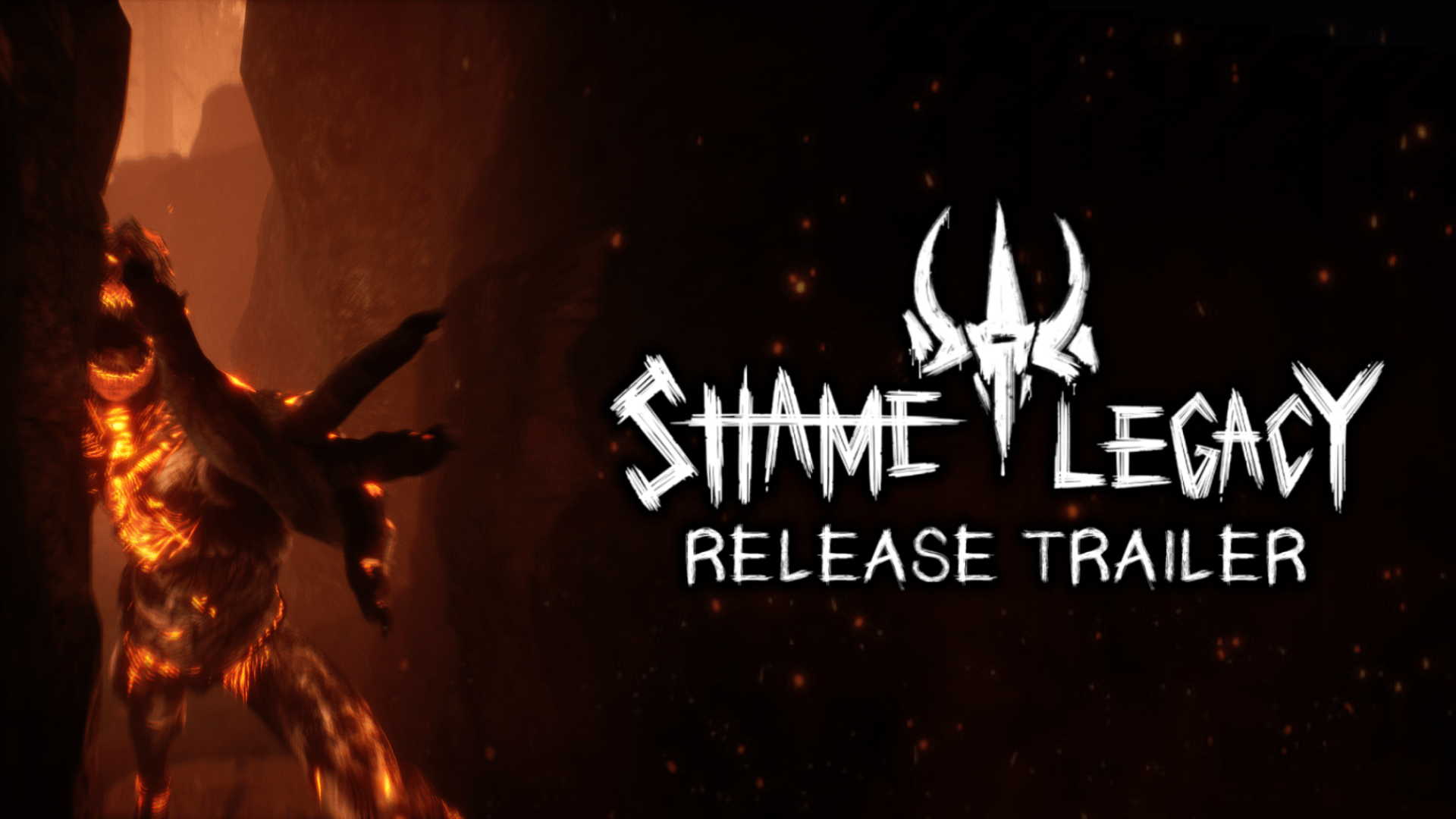 About Shame Legacy
In Shame Legacy, you attempt to survive the chase of enraged cultists by using stealth and escape mechanics. Meanwhile, an eerie danger looms over…Waking up confused in a 19th century equivalent of an anger management convention, you quickly realize that: 1. A hunt is taking place, 2. You’re the prey they’re after. The legacy of your family seems to have caught up to you, but maybe not in the way you'd expect. Apparently, an inheritance doesn't always mean fancy yachts.If you hope to get to the bottom of it all, you’ve got to move silently and avoid contact. The villagers are all over the place, looking for you. And they're damn fast if they see or hear you...Your mental ability will come in handy when solving puzzles. So will your cane, which also serves as your defense weapon to fend off attacking villagers.Getting detected isn’t the end of the world if you’re fast enough and can keep your nerves in check. Having just woken up, the village doctor would have some harsh things to say about your health status and stress resistance. If you find yourself close to the edge, there's always relief to be found. Disclaimer: this isn't a drug commercial.

Shame Legacy is now available on PC via Steam and the Epic Game Store for $24.99, on PlayStation 4 and Xbox One for $29.99, and on PlayStation 5 and Xbox Series X|S for $34.99. Shame Legacy supports English, French, Italian, German, Spanish (Spain and LatAm), Brazilian Portuguese, Polish, Turkish, Japanese, Korean, and Chinese (Traditional and Simplified) language subtitles at launch with full English voiceover. 
Shame Legacy Assets Shame Legacy Launch Trailer
Shame Legacy Gameplay Trailer
Shame Legacy Announcement TrailerPress kit with Screenshots, GIFs, and Downloadable TrailersSteam Store pageEpic Games Store page #  #  #About Destructive Creations:Since 2014, Destructive Creations has been a developer and publisher of original, uncompromising games. Our goal? To tell serious stories while not taking ourselves too seriously. That said, we’re also overachievers, determined to deliver games above our own expectations. Whether we measure up to our own ambition is the only score we care about.About Fairyship Games:Fairyship Games was founded in 2017 by Moe & Joe Naderi. We are an independent game developer with a talented team striving for greatness. From concept to finishing, our team spends the essence of their abilities to deliver a rich narrative, an immersive atmosphere and an exciting experience. #  #  #Media ContactsMartin StehlikE-mail: martin@destructivecreations.pl